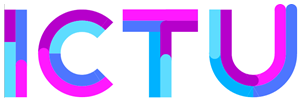 Globaal Functioneel Ontwerp{Productnaam, versie}Rubriceringsniveau {Rubriceringsniveau}Versie {Versienummer}, {Datum}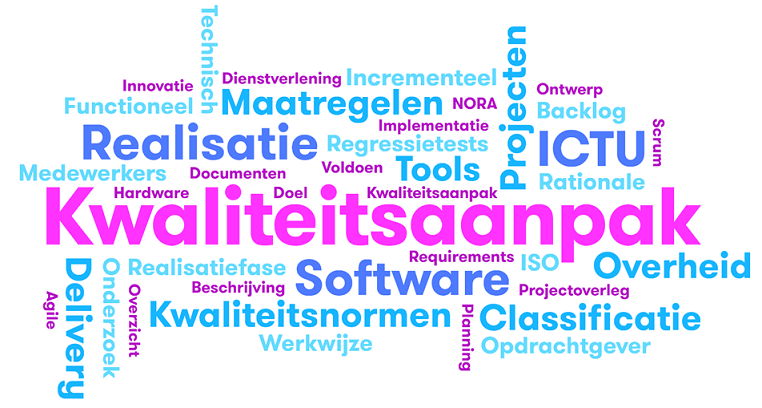 InhoudsopgaveColofonRubriceringRubricering conform VIRBI 2013, art. 4.{Verwijder eventueel deze paragraaf en de rubricering op de titelpagina indien rubricering niet van toepassing is}RevisiehistorieReviewersVereiste goedkeuringenVerzendlijst huidige versieTemplate versieVersie wip, 26-04-2024Verbeterpunten t.a.v. deze template graag melden via GitHub.Managementsamenvatting{Managementsamenvatting}InleidingOver dit documentDit globaal functioneel ontwerp (GFO) beschrijft op hoofdlijnen de functionele werking van {het product}. Het GFO geeft inzicht in de manier waarop {gebruikers} {het product} gebruiken en hoe {het product} samenwerkt met andere applicaties in het applicatielandschap van {opdrachtgevende organisatie}. Het document bevat een globale beschrijving van wíe met de applicatie wát kan doen, in de vorm van use cases.{Verwijder één van de volgende twee paragrafen:}Bij elke release levert ICTU een versie van het GFO dat is aangepast aan wat daadwerkelijk is gebouwd. Daartoe geeft het document per use case weer of deze al is gerealiseerd. Ook bevat het GFO de tijdens de realisatiefase genomen of aangepaste ontwerpbesluiten.Het GFO wordt tijdens de realisatiefase niet onderhouden. Bij overdracht van het onderhoud naar een andere partij zal ICTU in opdracht van {opdrachtgevende organisatie} en in overleg met de ontvangende partij een actueel GFO maken.DoelgroepDit document is bedoeld voor degenen die direct betrokken zijn bij de realisatie, het beheer en het onderhoud van {het product}: product owners, analisten, ontwikkelaars en beheerders. Daarnaast is het GFO nuttig voor belanghebbenden bij de functionele werking van {het product}, zoals domeinexperts, (vertegenwoordigers van) gebruikers en architecten, om een overzicht te krijgen van de functionaliteit van {het product}.KadersDe volgende kaders zijn van toepassing op de functionaliteit van {het product}:UitgangspuntenDe volgende uitgangspunten zijn van toepassing op dit document:Relatie met andere documentenDe eisen en wensen die ten grondslag liggen aan dit globaal functioneel ontwerp zijn beschreven als functionele eisen in de vorm van een product backlog met epics en user stories {documentreferentie of link naar Jira}, als niet-functionele eisen in de vorm van een NFE-document {documentreferentie}, en in het informatiebeveiligingsplan {documentreferentie}.De architectuur, die ten grondslag ligt aan de oplossing, staat beschreven in de projectstartarchitectuur {documentreferentie}. De beschrijving van de architectuur van de oplossing staat in het software-architectuurdocument {documentreferentie}.Het GFO zelf vormt input voor de testplannen {documentreferentie}.LeeswijzerHoofdstuk 3 beschrijft de context van de applicatie. In hoofdstuk 4 is de werking op hoofdlijnen beschreven. Hoofdstuk 5 bevat de use cases.Bijlage A bevat afkortingen en termen die voorkomen in de ICTU Kwaliteitsaanpak Softwareontwikkeling en bijbehorende templates. Bijlage B verwijst naar regelmatig gebruikte bronnen. Bijlage C bevat een beknopte samenvatting van de ICTU Kwaliteitsaanpak Softwareontwikkeling.ContextDit hoofdstuk beschrijft de context waarin {het product} zal opereren aan de hand van de organisaties en mensen die {het product} gebruiken, de processen die de applicatie ondersteunt en het applicatielandschap waarbinnen {het product} functioneert.Betrokken organisaties en gebruikers{Beschrijf kort de organisatie(s) en/of (groepen van) mensen die de applicatie gebruiken. Als de applicatie primair door andere systemen wordt gebruikt, beschrijf die dan ook. Verwijs eventueel naar andere documenten, zoals bijvoorbeeld de PSA, voor meer informatie.}Ondersteunde processen{Beschrijf de (bedrijfs)processen die de applicatie ondersteunt. Overweeg daarvoor business- of proces use cases te gebruiken. Verwijs eventueel naar andere documenten, zoals bijvoorbeeld de PSA, voor meer informatie.}Applicatielandschap{Beschrijf het applicatielandschap waarin de applicatie gaat functioneren. Geef daarbij een schematische voorstelling van de applicatie in het applicatielandschap, inclusief koppelingen met aanpalende systemen zoals basisregistraties. Verwijs eventueel naar andere documenten, zoals bijvoorbeeld het SAD, voor meer informatie.}Werking op hoofdlijnenDit hoofdstuk beschrijft de werking van {het product} op hoofdlijnen. Het beschrijft de hoofdfuncties die het systeem biedt, de ondersteunende functies, de belangrijkste informatie die het systeem bevat, en de klantreizen.Hoofdfuncties{Beschrijf de functionele werking van de applicatie op hoofdlijnen en geef per functie de belangrijke actoren weer. Maak onderscheid tussen menselijke actoren en systeemactoren. Gebruik de hier beschreven functies als basis voor de paragraafindeling in het volgende hoofdstuk.}Ondersteunende functies{Beschrijf de belangrijke ondersteunende functies die in meerdere (hoofd)functies terugkomen. Denk aan functies voor authenticatie en autorisatie, gegevensvalidatie, notificaties en logging. Gebruik onder andere de niet-functionele eisen om te bepalen welke ondersteunende functies belangrijk zijn om te beschrijven.}Gegevensverzamelingen{Beschrijf hier de belangrijkste gegevensverzamelingen in hoofdlijnen. Voeg een eventueel logisch gegevensmodel toe in een apart hoofdstuk of als bijlage.}Klantreizen{Beschrijf aan de hand van persona's hoe de gebruikers (menselijke actoren) bij de applicatie uitkomen, hoe ze door het systeem reizen, en wat ze na interactie met het de applicatie doen. Overweeg een los hoofdstuk met de klantreizen als deze omvangrijk zijn. Laat deze paragraaf weg als de belangrijkste actoren andere systemen zijn.}Use cases{Gebruik voor de beschrijving van use cases in de voorfase een methode als de “casual” variant van Cockburn ("Writing effective use cases", 2001). In de realisatiefase en/of voor overdracht naar een andere partij kan de “fully dressed” variant (of een andere methode voor uitgebreidere beschrijvingen) worden toegepast. Doe dit gezien de onderhoudslast alleen als de opdrachtgevende organisatie en/of ontvangende partij daar expliciet om vraagt.}{Leg bij een update in de realisatiefase vast welke use cases zijn gerealiseerd, eventueel met de rationale en met een verwijzing naar de ontwerpbesluiten (in het SAD) die daarvoor zijn genomen.}Dit hoofdstuk beschrijft de use cases die {het product} ondersteunt. Per use case worden de volgende aspecten benoemd:Id: Unieke identificatie van de use case.Naam: Korte aanduiding van de use case.Doel: Het resultaat dat de (belangrijkste) actor wil bereiken door middel van de use case.Actor(en): Een actor is een persoon of een systeem; de actor gebruikt {het product} om zijn of haar doel te bereiken door middel van de use case.Precondities: Wat moet er waar zijn om de use case te kunnen starten?Trigger: Wat start de use case?Primaire scenario: Beschrijving van de interactie tussen actor en systeem waarmee het doel bereikt wordt.Opmerkingen: Eventuele toevoegingen en openstaande punten.De use cases zijn gegroepeerd naar de functies zoals beschreven in het vorige hoofdstuk.{F1} - {naam functie 1}Deze paragraaf bevat de use cases behorende bij functie "{functie}".{UC1.1} - {naam use case 1.1}{UC1.2} - {naam use case 1.2}{Kopieer voorgaande subparagraaf om meer use cases toe te voegen.}{F2} - {naam functie 2}{Kopieer voorgaande paragraaf om meer functies toe te voegen.}BijlagenTerminologie en afkortingenDe onderstaande tabel bevat afkortingen en termen die voorkomen in de ICTU Kwaliteitsaanpak Softwareontwikkeling en bijbehorende templates.BronnenDe onderstaande tabel verwijst naar regelmatig gebruikte bronnen.De ICTU Kwaliteitsaanpak SoftwareontwikkelingDe overheid is in hoge mate afhankelijk van informatiesystemen voor de uitvoering van haar taken. Veel van die informatiesystemen zijn dusdanig specifiek dat de benodigde software “op maat” gemaakt moet worden. De totstandkoming van op maat gemaakte software is meestal een complex proces, waarin vele belangen en behoeften worden afgewogen en afgezet tegen de mogelijkheden die technologie biedt. Eenmaal operationeel zal een informatiesysteem verantwoord onderhouden moeten worden; behoeften en technologie veranderen in de loop van de tijd.Overheidsprojecten waarin software wordt ontwikkeld of onderhouden kampen nog vaak met vertraging, budgetoverschrijding of een eindresultaat met te lage kwaliteit. Zo concludeerde de commissie-Elias in haar eindrapport: "De Rijksoverheid heeft haar ICT (Informatie- en communicatietechnologie)-projecten niet onder controle". Eén van de fundamentele problemen is dat de risico's, die inherent zijn aan softwareontwikkeling, door organisaties nog onvoldoende worden herkend, erkend en gemitigeerd. Dit terwijl de risico's bij de ontwikkeling van software, binnen het ICT-domein, algemeen bekend zijn en er ook voor veel risico's passende maatregelen bestaan.ICTU heeft jarenlange ervaring met het realiseren van software en past de opgedane ervaring toe bij de ontwikkeling van nieuwe software. Die ervaring is vastgelegd in een werkwijze, deze “ICTU Kwaliteitsaanpak Softwareontwikkeling”, die telkens wordt aangepast en aangevuld op basis van de praktijk.ICTU is ervan overtuigd dat het bouwen van duurzame software, die goed aansluit bij de behoeften van gebruikers en andere belanghebbenden, bijdraagt aan betere informatiesystemen en een betere dienstverlening door de overheid. Dienstverlening die betrouwbaar moet zijn voor burgers, bedrijven en ambtenaren. Om samen met opdrachtgevende organisaties passende oplossingen te realiseren ontwikkelt ICTU daarom software volgens een agile proces. En om de duurzaamheid en betrouwbaarheid te bevorderen besteedt ICTU standaard aandacht aan beveiliging, privacy, performance, gebruikskwaliteit en toegankelijkheid. De Kwaliteitsaanpak dient daarvoor als leidraad, maar de aanpak voorziet ook in mogelijkheden om het project en het eindproduct aan te passen aan de specifieke situatie.Om projecten, die software realiseren volgens de Kwaliteitsaanpak, efficiënt en effectief te ondersteunen, heeft ICTU twee gespecialiseerde afdelingen in het leven geroepen. Deze afdelingen staan projecten bij door middel van kennis, menskracht en technische hulpmiddelen. Zo profiteren projecten van schaalgrootte en hergebruik van inzichten.Met behulp van de ICTU Kwaliteitsaanpak Softwareontwikkeling heeft ICTU samen met andere overheden inmiddels enige tientallen projecten succesvol uitgevoerd. ICTU wil deze aanpak graag aanvullen met de ervaringen en geleerde lessen van andere organisaties en deze overdraagbaar maken en breder uitdragen. Om die reden stelt ICTU deze Kwaliteitsaanpak aan iedereen beschikbaar via https://www.ictu.nl/kwaliteitsaanpak en heeft zij, samen met normalisatie-instituut NEN en partijen uit overheid en markt, een praktijkrichtlijn “Risicobeheersing bij ontwikkeling en onderhoud van maatwerksoftware” [NEN NPR 5326:2019] gepubliceerd, die mede is gebaseerd op de ICTU Kwaliteitsaanpak Softwareontwikkeling.De ICTU Kwaliteitsaanpak Softwareontwikkeling heeft drie doelstellingen:Opdrachtgevende organisaties helpen bekende risico's bij softwareontwikkeling, zoals technische schuld, vertraging en defecten, zo veel mogelijk te voorkomen.ICTU helpen om software te ontwikkelen die de missie van ICTU, namelijk bijdragen aan een betere digitale overheid, ondersteunt.De overheid als geheel helpen bij het zo goed mogelijk ontwikkelen van software.De Kwaliteitsaanpak zelf is geformuleerd in de vorm van maatregelen die elke software-ontwikkelende organisatie kan treffen om risico's van softwareontwikkeling te mitigeren en de kans op succesvolle softwareontwikkelprojecten te vergroten. De maatregelen zijn gebaseerd op geleerde lessen uit de praktijk van ICTU.De Kwaliteitsaanpak is een evoluerende aanpak, gebaseerd op de ervaringen die ICTU continu opdoet in de projecten waarin ICTU samen met opdrachtgevende organisaties maatwerksoftware ontwikkelt en onderhoudt. ICTU hanteert daarbij de vuistregel dat als tenminste 80% van de projecten minstens 80% van de tijd een bepaalde werkwijze hanteren, voor die werkwijze een maatregel in de Kwaliteitsaanpak wordt opgenomen. Maar het kan ook voorkomen dat maatregelen om andere redenen landen in de Kwaliteitsaanpak; denk aan het toegankelijk maken van software dat wettelijk verplicht is. Zie ook de wijzigingsgeschiedenis in PDF-formaat of HTML-formaat.De maatregelen vormen het startpunt voor de aanpak van ieder ICTU-softwareproject, waarbij ruimte wordt geboden voor variatie of alternatieve invulling. Bijvoorbeeld stelt de Kwaliteitsaanpak: software wordt minimaal bij iedere grote release of tenminste twee keer per jaar onderworpen aan een beveiligingstest door beveiligingsexperts die ICTU daarvoor inhuurt (zie M26: Het project laat de beveiliging van het ontwikkelde product periodiek beoordelen). Een alternatief is dat de opdrachtgevende organisatie de verantwoordelijkheid neemt voor het laten uitvoeren van beveiligingstests. Hierover maakt de projectleider nadere afspraken met de opdrachtgever.De Kwaliteitsaanpak is dus zowel voorschrijvend als beschrijvend. Voorschrijvend omdat ICTU verwacht dat projecten die maatwerksoftware ontwikkelen en onderhouden de aanpak toepassen, en alleen aanpassen als daar een goede reden voor is, en mits dat wettelijk is toegestaan. Tegelijkertijd is de aanpak beschrijvend omdat de meeste maatregelen voortkomen uit de bestaande werkwijzen van de projecten. Zoals blijkt uit de self-assessment die ICTU regelmatig uitvoert op de toepassing van de Kwaliteitsaanpak.RubriceringsniveauRubriceringsduurVaststeller{Rubriceringsniveau}{Rubriceringsduur}{Vaststeller van de rubricering: minister, staatssecretaris, secretaris-generaal of een door de secretaris-generaal aangewezen rubriceringsambtenaar}VersieAuteurDatumStatusOpmerkingen{versie}{naam auteur}{datum}{concept/definitief}{opmerkingen}Functie/rolNaamDatumVersieKwaliteitsmanager {opdrachtgevende organisatie}{naam kwaliteitsmanager opdrachtgevende organisatie}{datum}{versie}Kwaliteitsmanager {beheerorganisatie}{naam kwaliteitsmanager beheerorganisatie}{datum}{versie}Kwaliteitsmanager ICTU{naam kwaliteitsmanager ICTU}{datum}{versie}Functie/rolNaamDatumVersieProjectleider {opdrachtgevende organisatie}{naam projectleider opdrachtgevende organisatie}{datum}{versie}Projectleider {beheerorganisatie}{naam projectleider beheerorganisatie}{datum}{versie}Projectleider ICTU{naam projectleider ICTU}{datum}{versie}Product owner{naam product owner}{datum}{versie}NaamOrganisatieFunctie/rol{naam projectleider opdrachtgevende organisatie}{opdrachtgevende organisatie}Projectleider{naam product owner}{opdrachtgevende organisatie}Product owner{naam projectleider beheerorganisatie}{beheerorganisatie}Projectleider{naam projectleider ICTU}ICTUProjectleider{naam software delivery manager}ICTUSoftware delivery managerVolgnummerKaderK01NORAK02{vul aan}VolgnummerUitgangspuntU01Voor het beschrijven van de functionele werking van {het product} worden use cases gebruikt.U02De use cases worden uitgewerkt tot op het niveau van het primaire scenario. Alleen essentiële alternatieve scenario's worden uitgewerkt.{volgnummer}{uitgangspunt}AspectBeschrijvingDoel{Wat wil de (belangrijkste) actor bereiken?}Actor(en){Wie interacteren met het systeem?}Precondities{Wat moet er waar zijn om de use case te kunnen starten?}Trigger{Wat start de use case?}Primaire scenario{Wat zijn de stappen in het belangrijkste scenario van de use case}Opmerkingen{Eventuele toevoegingen en openstaande punten}Term/afkortingToelichtingactoreen persoon die, of een extern informatiesysteem dat, een handeling verricht op het informatiesysteemarchitectuureen beschrijving van de structuur van een systeem, inclusief onderdelen, relaties tussen die onderdelen en eigenschappen van die onderdelen en relatiesAPIapplication programming interfaceARTautomatische regressietestauditingVastlegging van de door een actor verrichte handelingenauthenticatiehet vaststellen van de identiteit van een actorautorisatieaan een actor toegekende rechtenbeheerorganisatieeen (samenwerkingsverband van) organisatie(s) die in opdracht van een opdrachtgevende organisatie het operationeel beheer, applicatief beheer en/of functioneel beheer van software uitvoertBIAbusiness impact analysisBIOBaseline Informatiebeveiliging Overheidbroncodesoftware in een vorm die leesbaar is voor mensen en de intentie van een programmeur uitdruktdeploymentinstallatie van software op een systeem waardoor de software beschikbaar wordt gemaakt voor gebruik door actorendevelopersDevelopers zijn de mensen in het Scrumteam die iedere sprint gecommitteerd zijn aan het maken van elk aspect van een bruikbaar increment [Scrumgids]DevOpseen praktijk die tot doel heeft softwareontwikkeling en operationeel beheer samen te brengenDoDdefinition of doneDoRdefinition of readygebruikskwaliteitmate waarin een systeem, product of dienst kan worden gebruikt door gespecificeerde gebruikers, voor het bereiken van gespecificeerde doelen, met effectiviteit, efficiëntie en tevredenheid in een gespecificeerde gebruikscontextGFOglobaal functioneel ontwerpIB-planinformatiebeveiligingsplaninformatiesysteemeen samenhangend geheel van gegevensverzamelingen en de daarbij behorende personen, procedures, processen en programmatuur alsmede de voor het informatiesysteem getroffen voorzieningen voor opslag, verwerking en communicatie [VIR 2007, NORA]infrastructuurarchitectuureen architectuur die vooral de hardwareonderdelen en -relaties (housing, hardware, virtuals, standaard software en middleware) van een systeem beschrijftIPOintern projectoverlegISDICTU Software Diensten, afdeling van ICTU die softwareontwikkelprojecten ondersteunt met ontwikkel- en testomgevingen, tools en dienstenISEICTU Software Expertise, afdeling van ICTU die softwareontwikkelprojecten ondersteunt met expertise op het gebied van softwareontwikkeling en die de ICTU Kwaliteitsaanpak Softwareontwikkeling onderhoudtISOInternational Organization for StandardizationJiratool om use cases, user stories, logische testgevallen en issues vast te leggenklantreisalle directe en indirecte interactie van een klant of gebruiker met een product of dienstKPIkey performance indicatorkwaliteitsmanagercontroleert en borgt de kwaliteit van software conform de vastgestelde eisen en de Kwaliteitsaanpak en rapporteert aan de projectleiderminimum viable productde eerste versie van een product of dienst, die zo vroeg mogelijk wordt uitgerold naar de gebruikers; het bevat net voldoende functionaliteit om het gestelde doel te behalen, en niet meer dan datMTPmaster testplanMVPminimum viable productNFEniet-functionele eis(en)NORANederlandse Overheidsreferentie-architectuurNPRNederlandse PraktijkrichtlijnontwikkelaarsOntwikkelaars (developers in de Scrumgids) zijn de mensen in het Scrumteam die iedere sprint gecommitteerd zijn aan het maken van elk aspect van een bruikbaar increment [Scrumgids]opdrachtgevende organisatieoverheidsorganisatie die opdracht geeft aan ICTU tot ontwikkeling en/of onderhoud  van softwareopdrachtgevermedewerker van de opdrachtgevende organisatie die eindverantwoordelijk is voor de opdracht aan ICTUoperationeel beheeractiviteiten die zorgen dat software operationeel is en blijft, zoals het oplossen van incidenten, het uitvoeren van onderhoud, het implementeren van upgrades en patches, het beheren van configuraties, en het monitoren van prestaties en beschikbaarheidOTAPontwikkel, test, acceptatie, productie; gebruikt om verschillende soorten omgevingen aan te duidenpersonaeen min of meer realistische beschrijving van een fictief persoon, veelal met naam, persoonskenmerken, drijfveren en behoeften, die een groep gebruikers representeert en gebruikt wordt om te redeneren over de gewenste functionele en niet-functionele eigenschappen van de softwarePIAprivacy impact assessmentPKIpublic key infrastructurePRAproductrisicoanalyseProduct ownerDe product owner is verantwoordelijk voor het maximaliseren van de waarde van het product, dat het resultaat is van het werk van het Scrumteam [Scrumgids]programmatuurzie softwareprojecteen tijdelijke organisatie voor het realiseren van een resultaat - bij ICTU bestaat een softwareontwikkelproject uit medewerkers van ICTU, de opdrachtgevende organisatie, beheerorganisatie en eventueel andere partijenprojectleidermedewerker eindverantwoordelijk voor het projectresultaat - bij ICTU-softwareontwikkelprojecten is de projectleider een medewerker van ICTUPSADe projectstartarchitectuur is een concreet en doelgericht ICT-architectuurkader waarbinnen het project moet worden uitgevoerdPvEprogramma van eisenQuality-timeeen door ICTU ontwikkeld, open source, geautomatiseerd kwaliteitssysteemrealisatiefasefase van een softwareontwikkelproject waarin de software daadwerkelijk wordt gebouwd en onderhouden, en bij een DevOps werkwijze ook operationeel wordt beheerdregressietesttest die na een wijziging controleert of niet-gewijzigde delen van een systeem nog steeds correct functionerenrelease noteseen overzicht van de wijzigingen in een releasereleaseeen voor gebruik vrijgegeven versie van de softwareSADsoftware-architectuurdocumentScrumScrum is een lichtgewicht raamwerk dat mensen, teams en organisaties helpt om waarde te creёren door middel van adaptieve oplossingen voor complexe problemen [Scrumgids]ScrummasterDe Scrummaster is verantwoordelijk voor het opzetten van Scrum, zoals staat beschreven in de Scrumgids [Scrumgids]ScrumteamEen Scrumteam bestaat uit één Scrummaster, één product owner en ontwikkelaars (developers in de Scrumgids) [Scrumgids]softwarearchitectuureen architectuur die vooral de softwareonderdelen en -relaties (processen, modules, interfaces, datamodel) van een systeem beschrijftsoftware delivery managerorganiseert het ontwikkelen en opleveren van software conform de vastgestelde eisen en de Kwaliteitsaanpak en rapporteert aan de projectleidersoftwaresoftware is de verzameling instructies die bepalen wat een computer uitvoert en is uiteindelijk wat de gebruiker ziet, ervaart en waarmee hij interacteertsoftwareontwikkelingeen activiteit die nieuwe software maakt en/of bestaande software aanpastsoftwareontwikkelprojecteen project dat de oplevering van software als enige of voornaamste projectresultaat heeftsolution architectuurbeschrijving van de gewenste oplossing van een specifiek probleem, of het eindresultaat van een project [NORA]technische schuldeigenschappen van de software die de lange-termijninzetbaarheid en onderhoudbaarheid bedreigenTVAthreat and vulnerability assessmentusabilitygebruiksvriendelijkheiduse caseeen afgebakende eenheid van interactie tussen een actor en het systeemUXuser experienceVIRVoorschrift Informatiebeveiliging RijksdienstVIRBIVoorschrift Informatiebeveiliging Rijksdienst Bijzondere InformatieVMvirtual machine, virtuele machinevoorfasefase van een softwareontwikkelproject, voorafgaande aan de realisatiefase, waarin de uitgangspunten, risico's en randvoorwaarden voor de realisatiefase worden bepaald en waarin wordt gezorgd dat aan de randvoorwaarden wordt voldaan en dat voor zoveel mogelijk risico's maatregelen getroffen zijnvrijgaveadviesadvies om een release vrij te geven voor ingebruikname, met een testverslag dat tenminste alle nog openstaande testbevindingen en geconstateerde beveiligingsbevindingen bevatBronToelichtingBIOBaseline Informatiebeveiliging Overheid.ISO 9241-210:2019Ergonomics of human-system interaction — Part 210: Human-centred design for interactive systems.NCSC ICT-beveiligingsrichtlijnen voor webapplicatiesDe ICT-beveiligingsrichtlijnen voor webapplicaties geven een leidraad voor veiliger ontwikkelen, beheren en aanbieden van webapplicaties en bijbehorende infrastructuur.NEN-ISO/IEC 25010:2011Systems and software engineering - Systems and software Quality Requirements and Evaluation (SQuaRE) - System and software quality models.NEN-ISO/IEC 27001:2017Informatietechnologie - Beveiligingstechnieken - Managementsystemen voor informatiebeveiliging - EisenNEN-ISO/IEC 27002:2017Informatietechnologie - Beveiligingstechnieken - Praktijkrichtlijn met beheersmaatregelen op het gebied van informatiebeveiligingNEN 7510:2017Informatiebeveiliging in de zorg.NEN NPR 5325:2017Praktijkrichtlijn voor het overdragen van software.NEN NPR 5326:2019Praktijkrichtlijn voor risicobeheersing bij softwareontwikkeling.NORAReferentiearchitectuur voor de Nederlandse Overheid.OWASP Top-10De OWASP Top-10 is een op consensus gebaseerd overzicht van de meest kritische beveiligingsrisico's voor webapplicaties.ScrumgidsDe Scrum Gids - De Definitieve Gids voor Scrum: De Regels van het Spel.VIR 2007Besluit Voorschrift Informatiebeveiliging Rijksdienst 2007.VIRBI 2013Besluit Voorschrift Informatiebeveiliging Rijksdienst Bijzondere Informatie 2013.Wbni 2018Wet Beveiliging Netwerk- en Informatiesystemen. Beschrijft de meldplicht en de zorgplicht die van toepassing zijn op organisaties die vitaal zijn én op digitale dienstverleners.